偏鄉學校型態實驗教育計畫105年度暑期師資培訓課程實施計畫依據：學校型態實驗教育實施條例。教育部偏鄉教育創新發展方案。偏鄉學校型態實驗教育計畫。培訓目標：延續104年度暑期及105年度寒期師資培訓課程，檢視各校一年來的實施狀況及經驗分享。藉由校外田野調查及後續編寫教案，提昇教師主動解決問題、發想教學題材以及編製完整主題性教案之能力。透過各科的教學工作坊，使教師觀摩學習各種教學方式，並引導教師進行實務演練，精進教學。回顧各校代表前往奧地利之經驗，擴展教師宏觀視野並增進教師對混齡教學之信心。凝聚全體學員對本計畫實施之共識。計畫團隊成員：實施對象：五所試點學校（苗栗縣南河國小、臺中市中坑國小、臺中市東汴國小、嘉義縣豐山國小、高雄市寶山國小），共計53至60位學員。第二週及第三週另外開放全臺國民小學教師（偏鄉小學優先）報名參與。報名網址：http://goo.gl/forms/uyOvVlwBWy68U0yp2。實施時間：105年7月18日（星期一）至105年8月5日（星期五）實施地點：國立政治大學創新育成中心（地址：臺北市文山區指南路二段64號）及第一週田野調查之校外場地。課程內容：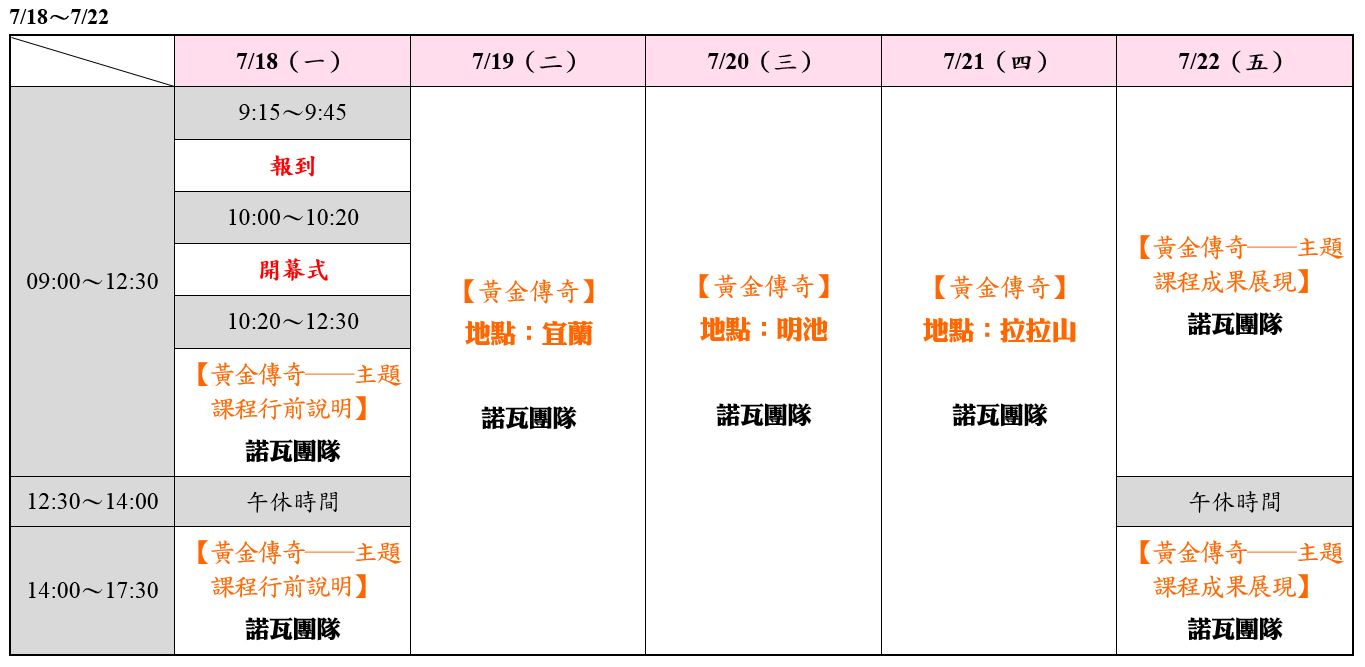 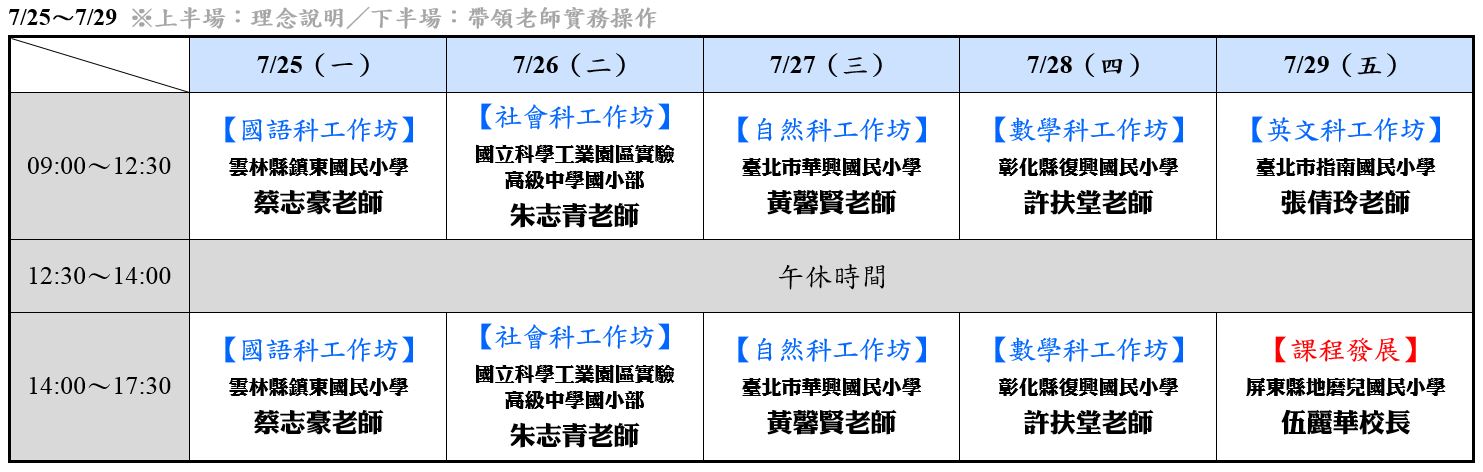 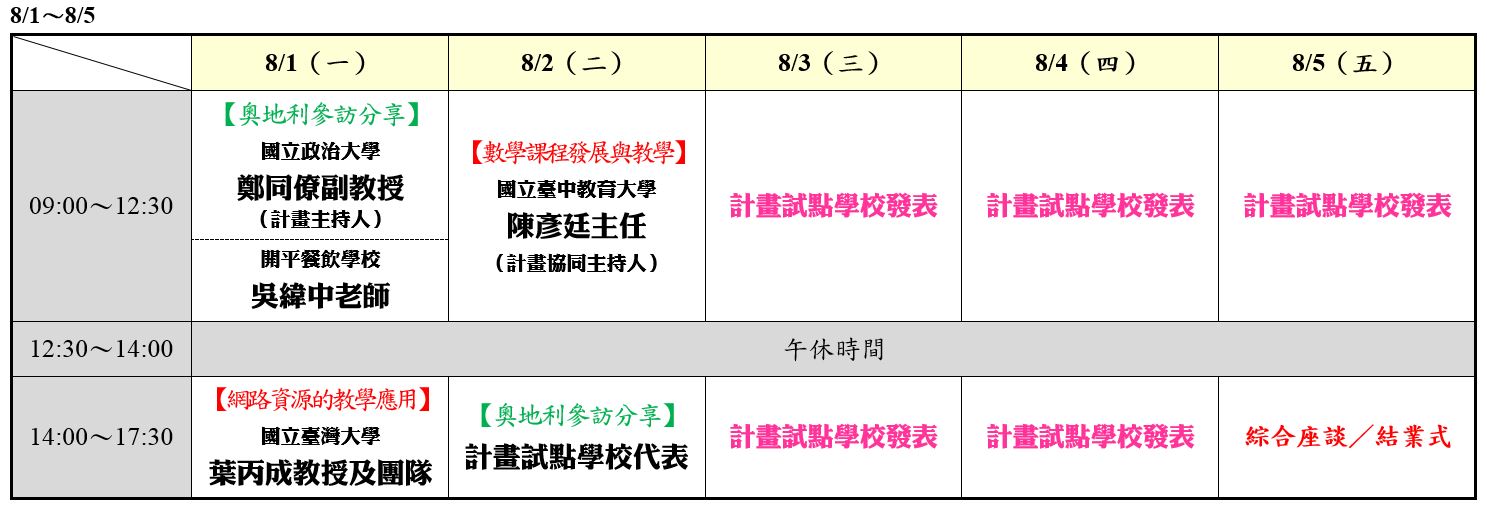 後續輔導措施：政大團隊定期到校陪伴與協作。透過部落格平臺及臉書社群提供各項數位資源服務。本計畫經計畫團隊討論後實施，修正時亦同。計畫主持人國立政治大學鄭同僚教授協同主持人國立政治大學陳榮政副教務長協同主持人國立臺中教育大學陳延興教授協同主持人國立臺中教育大學陳彥廷主任協同主持人前臺北市立西湖國中劉榮嫦校長協同主持人國立東華大學顧瑜君教授博士後研究員徐永康專任助理陳　寧專任助理吳怡萱兼任助理羅德發兼任助理謝秉蓉兼任助理張維庭